South Yorkshire Fire and Rescue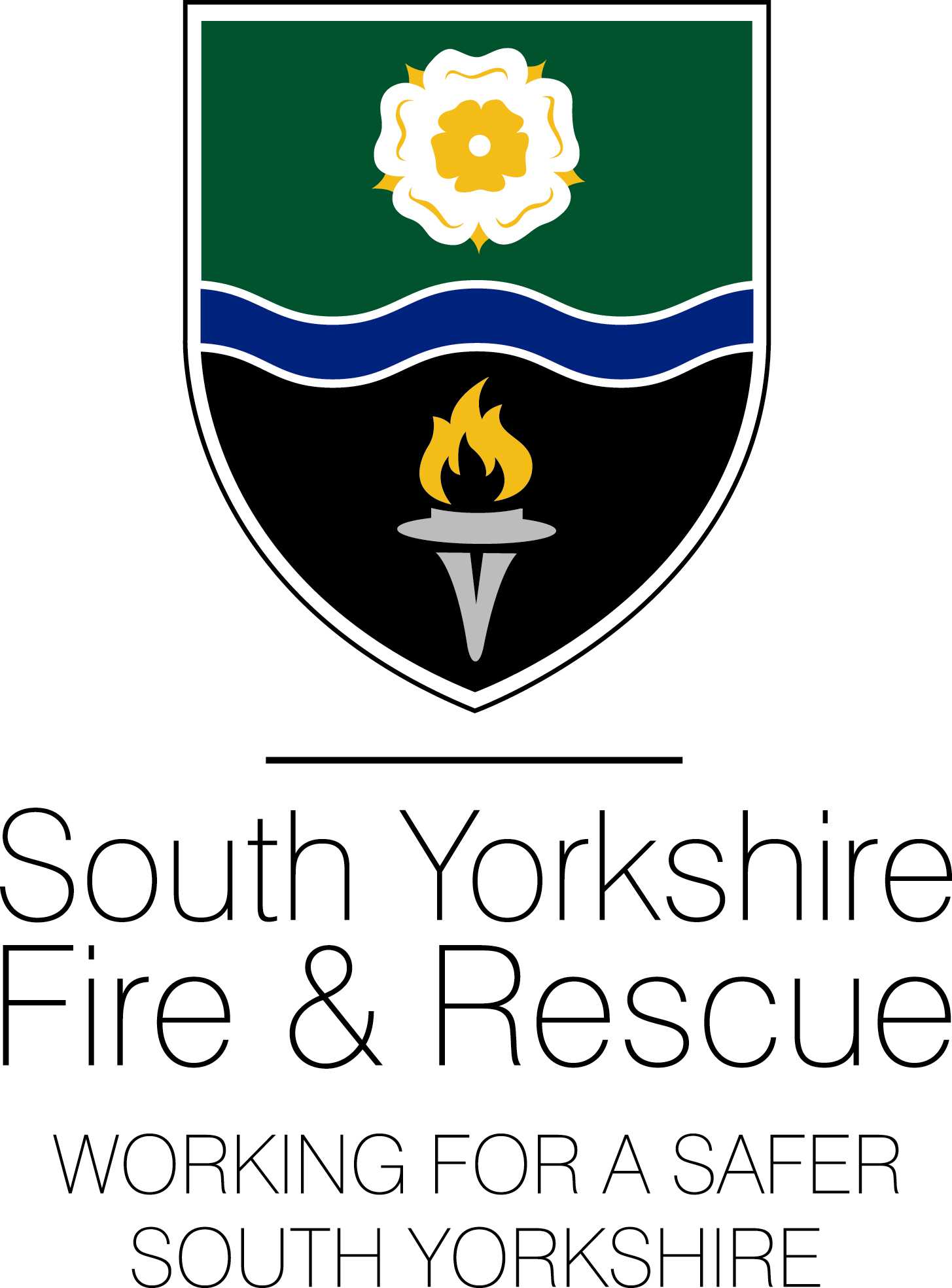 Doncaster District - Public Register of Notices Serviced – April 2013 to March 2015The Enforcement Register – This register details Enforcement, Prohibition and Alteration Notices that have been served on business premises under the Regulatory Reform (Fire Safety) Order 2005.Date on which notice served:31.03.15Name of Organisation:The Plough Inn, Greaves Sike Lane, Micklebring, Rotherham, S66 7RRResponsible Person:Jim ShieldsPremises Type:Public House (L)Type of notice served:EnforcementDetails:Article 9 (1)The Fire Safety Risk Assessment was not suitable and sufficientArticle 13 (1) (a) & 13 (2)The fire detection system is inadequateThe fire warning system is inadequateReference No:EN.E.417Date of compliance of notice:21.05.15Date on which notice served:23.03.15Name of Organisation:Emilio’s Restaurant, 5 Dower House Square, Bawtry, Doncaster, DN10 6LSResponsible Person:Emile ForatiPremises Type:Restaurant (L)Type of notice served:EnforcementDetails:Article 9 (1)The Fire Safety Risk Assessment was not suitable and sufficientArticle 9 (4) & (5)The Fire Safety Risk Assessment has not taken into account young persons and is not in accordance with the measures specified in Part 2 of Schedule 1 of the Regulatory Reform (Fire Safety) Order 2005Article 11 (1) & (2)A fire safety policy document has not been prepared Article 13 (1) (a) & 13 (2)The fire warning system is inadequateArticle 13 (1) (b) & 13 (2)The fire fighting equipment is not easily accessibleArticle 13 (3) (b) & 13 (4)Insufficient competent persons have been nominated to implement fire fighting measuresArticle 14 (2) (f)Fire exits and doors on escape routes could not be easily and immediately opened from the insideArticle 14 (2) (g)The escape routes were not provided with adequate signage Article 17 (1)The emergency lighting is inadequately maintainedArticle 21 (1) (b)Inadequate safety training is provided to employees on their being exposed to a new or increased riskReference No:EN.E.415Date of compliance of notice:Date on which notice served:16.03.15Name of Organisation:Ming’s Court, 34 Grange Lane, New Rossington, Doncaster, DN11 0LWResponsible Person:Mr John LiuPremises Type:Takeaway Restaurant (N)Type of notice served:ProhibitionDetails:Article 13 (1) (a) & 13 (2)The fire detection system is inadequateArticle 14 (2) (a)The escape routes did not lead, as directly as possible, to a place of safetyReference No:PN/414Date of compliance of notice:20.03.15Date on which notice served:06.03.15Name of Organisation:YMCA Doncaster, 31 Wood Street, Doncaster, DN1 3LHResponsible Person:Louise RoffeyPremises Type:Hostel (E)Type of notice served:EnforcementDetails:Article 8 (1) (b)To take such general fire precautions as will ensure the safety of persons who are not his employeesArticle 9 (1)The Fire Safety Risk Assessment was not suitable and sufficientArticle 10Preventative and protective measures have not been implemented in accordance with the principles of prevention as specified in Part 3 of Schedule 1 of the Regulatory Reform (Fire Safety) Order 2005Article 13 (1) (a) & 13 (2)The fire detection system is inadequateArticle 17 (1)The structural fire precautions are inadequately maintained Article 21 (2) (a)Inadequate safety training is provided to enable the employees to safeguard themselves and other persons on the premisesReference No:EN.E.413Date of compliance of notice:24.04.15Date on which notice served:13.02.15Name of Organisation:Wilby Carr Community Centre Committee, Wilby Carr Community Centre, Aldesworth Road, Doncaster, DN4 6LDResponsible Person:Maxine HollandPremises Type:Public Village Hall (P)Type of notice served:EnforcementDetails:Article 8 (1) (b)To take such general fire precautions as will ensure the safety of persons who are not his employeesArticle 9 (1)A Fire Safety Risk Assessment has not been carried outArticle 11 (1) & (2)A fire safety policy document has not been prepared Article 12 (1) & (2)The risks from a dangerous substance have not been eliminated and/or reduced and/or replaced so far is reasonably practicableArticle 13 (1) (a) & 13 (2)The fire detection system is inadequateThe fire warning system is inadequateThe fire fighting equipment is inadequateArticle 13 (3) (b) & 13 (4)Insufficient competent persons have been nominated to implement fire fighting measuresArticle 14 (2) (c)The number, distribution and/or size of escape routes and exits is inadequateArticle 14 (2) (h)The escape routes were not adequately lit Article 17 (1)The manual fire fighting equipment is inadequately maintainedThe fire alarm system is inadequately maintainedThe emergency lighting is inadequately maintainedArticle 22 (1) (c)Failure to inform other responsible persons sharing the same premises of the risks arising out of, or in connection with, your undertakingReference No:EN.E.412Date of compliance of notice:Date on which notice served:10.02.15Name of Organisation:Doncaster Tandoori, 19-21 Copley Road, Doncaster, DN1 2PEResponsible Person:Mr Mohammed Junel MiahPremises Type:Restaurant (L)Type of notice served:EnforcementDetails:Article 9 (1)A Fire Safety Risk Assessment was not available at the time of the inspectionArticle 10Preventative and protective measures have not been implemented in accordance with the principles of prevention as specified in Part 3 of Schedule 1 of the Regulatory Reform (Fire Safety) Order 2005Article 14 (1)The escape routes were obstructedArticle 14 (2) (f)Fire exits and doors on escape routes could not be easily and immediately opened from the insideArticle 14 (2) (b)The escape routes and exits could not be used as quickly and as safely as possibleArticle 15 (1) (a)Insufficient evacuation procedures and/or evacuation drills to be followed in the event of serious and imminent danger are in placeArticle 17 (1)The manual fire fighting equipment is inadequately maintainedThe fire alarm system is inadequately maintainedThe emergency lighting is inadequately maintainedArticle 21 (2) (b)Safety training to employees is not repeated periodicallyReference No:EN.E.411Date of compliance of notice:Date on which notice served:10.02.15Name of Organisation:Maya’s Cafe, 6 Priory Place, Doncaster, DN1 1BLResponsible Person:Mrs Omaya NajamiPremises Type:Shop (N)Type of notice served:EnforcementDetails:Article 9 (1)A Fire Safety Risk Assessment was not available at the time of the inspectionArticle 10Preventative and protective measures have not been implemented in accordance with the   principles of prevention as specified in Part 3 of Schedule 1 of the Regulatory Reform (Fire Safety) Order 2005Article 14 (1)The escape routes were obstructedArticle 15 (1) (a)Insufficient evacuation procedures and/or evacuation drills to be followed in the event of serious and imminent danger are in placeArticle 17 (1)The manual fire fighting equipment is inadequately maintainedThe fire alarm system is inadequately maintainedThe emergency lighting is inadequately maintainedArticle 21 (2)Safety training to employees is not repeated periodicallyReference No:EN.E.410Date of compliance of notice:30.04.15Date on which notice served:09.02.15Name of Organisation:St Mary’s Church, St Mary’s Road, Wheatley, Doncaster, DN1 2NRResponsible Person:Parochial Church CouncilPremises Type:Place of Worship (P)Type of notice served:EnforcementDetails:Article 9 (1)The Fire Safety Risk Assessment was not suitable and sufficientArticle 13 (1) (a) & 13 (2)The fire warning system is inadequateArticle 14 (2) (g)The escape routes were not provided with adequate signage Article 14 (2) (h)The escape routes did not have adequate emergency lighting in case of failure of normal lighting circuitsArticle 15 (1) (a)Insufficient evacuation procedures and/or evacuation drills to be followed in the event of serious and imminent danger are in placeArticle 17 (1)The structural and passive fire precautions are inadequately maintained The emergency lighting is inadequately maintainedReference No:EN.E.408Date of compliance of notice:Date on which notice served:13.01.15Name of Organisation:Honest Freddy, 33 Baxtergate, Doncaster, DN1 1LDResponsible Person:Mr Chris GentryPremises Type:Shop (N)Type of notice served:EnforcementDetails:Article 8 (1) (a)To take such general fire precautions as will ensure the safety of employees.Article 8 (1) (b)To take such general fire precautions as will ensure the safety of persons who are not his employeesArticle 9 (1)A Fire Safety Risk Assessment has not been carried out.Article 13 (1) (a) & 13 (2)The fire fighting equipment is inadequateArticle 14 (2) (b)The escape routes and exits could not be used as quickly and as safely as possibleArticle 14 (2) (g)The escape routes were not provided with adequate signage Article 15 (1) (a)Insufficient evacuation procedures and/or evacuation drills to be followed in the event of serious and imminent danger are in placeArticle 17 (1)The fire alarm system is inadequately maintainedThe emergency lighting is inadequately maintainedArticle 19 (1) (b)To provide comprehensible and relevant information to employees on preventive and protective measuresArticle 19 (1) (d)To provide comprehensible and relevant information to employees on persons nominated for fire fighting on the premises and/or assist in evacuation procedures from the premisesArticle 19 (2) (a)To provide the parent (or person with parental responsibility) of the employed child with comprehensible and relevant information on risks identified by the risk assessmentArticle 21 (1) (a)Inadequate safety training is provided to employees at the time when they are first employedArticle 21 (2) (b)Safety training to employees is not repeated periodicallyReference No:EN.E.405Date of compliance of notice:15.05.15 withdrawnDate on which notice served:23.12.14Name of Organisation:American Fried Chicken, 32 High Street, Mexborough, S64 9ASResponsible Person:Mr Onder Yildirim / Mr Mahmut CelikPremises Type:Shop (N)Type of notice served:ProhibitionDetails:Article 13 (1) (a) & 13 (2)The fire detection system is inadequateThe fire warning system is inadequateArticle 14 (2) (b)The escape routes and exits could not be used as quickly and as safely as possibleReference No:PN.402Date of compliance of notice:Date on which notice served:17.11.14Name of Organisation:Albany House, 5 Woodlands Road, Woodlands, Doncaster, DN6 7JXResponsible Person:Mr R PatelPremises Type:Nursing Home (B)Type of notice served:EnforcementDetails:Article 9 (1)The Fire Safety Risk Assessment was not suitable and sufficientArticle 13 (1) (a) & 13 (2)The fire detection system is inadequateArticle 14 (2) (b)The escape routes and exits could not be used as quickly and as safely as possibleArticle 14 (2) (h)The escape routes did not have adequate emergency lighting in case of failure of normalArticle 17 (1)The structural and passive fire precautions are inadequately maintainedReference No:EN.E.398Date of compliance of notice:25.03.15Date on which notice served:04.08.14Name of Organisation:National Tyres, Holmes Garage, Charles Street, Doncaster DN1 2NDResponsible Person:Company SecretaryPremises Type:Shop (N)Type of notice served:EnforcementDetails:Article 8 (1) (a)To take such general fire precautions as will ensure the safety of employeesArticle 10Preventative and protective measures have not been implemented in accordance with the principles of prevention as specified in Part 3 of Schedule 1 of the Regulatory Reform (Fire Safety) Order 2005Article 12 (4) (a)Arrangements for the safe handling and/or storage and/or transport of dangerous substances and/or waste containing dangerous substances is inadequate Article 13 (1) (a) & 13 (2)The fire warning system is inadequateArticle 13 (3) (b) & 13 (4)Insufficient competent persons have been nominated to implement fire fighting measuresArticle 14 (2) (b)The escape routes and exits could not be used as quickly and as safely as possibleArticle 14 (2) (h)The escape routes did not have adequate emergency lighting in case of failure of normal lighting circuitsArticle 17 (1)The emergency lighting is inadequately maintainedArticle 21 (2) (a)Inadequate safety training is provided to enable the employees to safeguard themselves and other persons on the premisesReference No:EN.E.373Date of compliance of notice:08.12.14Date on which notice served:04.08.14Name of Organisation:The Old Rectory, Church Street, Armthorpe, Doncaster DN3 3ADResponsible Person:Mr David MitchellPremises Type:Nursing Home (B)Type of notice served:EnforcementDetails:Article 9 (1) The Fire Safety Risk Assessment was not suitable and sufficientArticle 11 (1) & (2)  A fire safety policy document has not been prepared Reference No:EN.E.372Date of compliance of notice:Date on which notice served:15.07.14Name of Organisation:Wok 1 Restaurant, Edlington Lane, Edlington, Doncaster, DN12 1BXResponsible Person:Miss Mei Ying WangPremises Type:Restaurant (L)Type of notice served:EnforcementDetails:Article 9 (1)  The Fire Safety Risk Assessment was not suitable and sufficientArticle 10 and as specified in Part 3 of Schedule 1  Preventative and protective measures have not been implemented in accordance with the principles of prevention as specified in Part 3 of Schedule 1 of the Regulatory Reform (Fire Safety) Order 2005Article 13 (1) (a) & 13 (2)  The fire fighting equipment is inadequateArticle 14 (2) (b)  The escape routes and exits could not be used as quickly and as safely as possibleArticle 14 (2) (g)  The escape routes were not provided with adequate signage Article 15 (1) (a)  Insufficient evacuation procedures and/or evacuation drills to be followed in the event of serious and imminent danger are in placeArticle 17 (1)  The structural and passive fire precautions are inadequately maintained Reference No:EN.E.371Date of compliance of notice:03.09.14Date on which notice served:13/05/2014Name of Organisation:Booze Barn, Swinton Road, Mexborough, Doncaster, S64 9JBResponsible Person:Mr Narenda Chhotubhai PatelPremises Type:Shop (N)Type of notice served:EnforcementDetails:Article 8 (1) (a)  To take such general fire precautions as will ensure the safety of employeesArticle 8 (1) (b)  To take such general fire precautions as will ensure the safety of persons who are not his employeesArticle 9 (1)  The Fire Safety Risk Assessment was not suitable and sufficientArticle 13 (1) (a) & 13 (2)  The fire detection system is inadequateArticle 14 (1)  The escape routes were obstructedArticle 14 (2) (b)  The escape routes and exits could not be used as quickly and as safely as possibleArticle 14 (2) (h)  The escape routes did not have adequate emergency lighting in case of failure of normal lighting circuitsReference No:EN.E.360Date of compliance of notice:04/07/2014Date on which notice served:01/05/2014Name of Organisation:Wok 1 Restaurant, Edlington Lane, Edlington, Doncaster, DN12 1BXResponsible Person:The Company Secretary, Mr Yuk Lung Kan, Jason YangPremises Type:Restaurant (L)Type of notice served:EnforcementDetails:Article 9 (1)  The Fire Safety Risk Assessment was not suitable and sufficientArticle 10 and as specified in Part 3 of Schedule 1  Preventative and protective measures have not been implemented in accordance with the principles of prevention as specified in Part 3 of Schedule 1 of the Regulatory Reform (Fire Safety) Order 2005Article 13 (1) (a) & 13 (2)  The fire fighting equipment is inadequateArticle 14 (2) (b)  The escape routes and exits could not be used as quickly and as safely as possibleArticle 14 (2) (g)  The escape routes were not provided with adequate signage Article 15 (1) (a)  Insufficient evacuation procedures and/or evacuation drills to be followed in the event of serious and imminent danger are in placeArticle 17 (1)  The structural and passive fire precautions are inadequately maintained Reference No:EN.E.359Date of compliance of notice:15/07/2014 withdrawnDate on which notice served:17/04/2014Name of Organisation:Select Healthcare, Benton House Nursing Home, West End Lane, New Rossington, Doncaster, DN11 0NQType of notice served:EnforcementDetails:Article 8(1)(a) & 8(1)(b) To take such general fire precautions as will ensure the safety of employees.Article 9(1) The Fire Safety Risk Assessment was not suitable and sufficient.Article 11(1) & (2) The fire safety policy document was not suitable and sufficient.Article 13(1)(a) & 13(2) The fire detection system is inadequate.  The fire warning system is inadequate.Article 13(1)(b) & 13 (2) The fire fighting equipment signage is inadequate.Article 14 (1) The escape routes were obstructed.Article 14 (2)(b) The escape routes and exits could not be used as quickly and as safely as possible.Article 14 (2)(g) The escape routes were not provided with adequate signage.Article 15(1)(a) Insufficient evacuation procedures and/or evacuation drills to be followed in the event of serious and imminent danger are in place.Article 17(1) The structural and passive fire precautions are inadequately maintained. Reference No:EN.E.356Date of compliance of notice:10/07/2014Date on which notice served:05/02/2014Name of Organisation:Ivanhoe Hotel, Melton Road, Sprotbrough, Doncaster, DN5 7NSType of notice served:EnforcementDetails:To take such general fire precautions as will ensure the safety of employees.To take such general fire precautions as will ensure the safety of persons who are not his employees.The Fire Safety Risk Assessment has not been reviewed on a regular basis.The fire warning system is inadequate.The escape routes and exits could not be used as quickly and as safely as possible.The fire alarm system is inadequately maintained.Reference No:EN.E.347Date of compliance of notice:26/03/2014Date on which notice served:31/07/2013Name of Organisation:Fratelli’s Zammuto, 11 Nether Hall Road, Doncaster, DN1 2PHType of notice served:EnforcementDetails:To take such general fire precautions as will ensure the safety of employees and those who are not their employees.The Fire Safety Risk Assessment was not suitable and sufficient.The escape routes and exits could not be easily and immediately opened from the inside.The structural and passive fire precautions are inadequately maintained.The manual fire fighting equipment is inadequately maintained.The fire alarm system is inadequately maintained.The emergency lighting is inadequately maintained.To provide comprehensible and relevant information to employees on appropriate procedures and drills to be followed in the event of serious and imminent danger.Inadequate safety training is provided to employees at the time when they are first employed.Safety training to employees is not repeated periodically.Reference No:EN.322Date of compliance of notice:25/10/2013Date on which notice served:25/7/2013Name of Organisation:Happy House, 264 Great North Road, Woodlands, Doncaster, DN6 7TZType of notice served:EnforcementDetails:To take such general fire precautions as will ensure the safety of persons who are not his employees.A Fire Safety Risk Assessment has not been carried out. The fire detection system is inadequate.The fire warning system is inadequate.The escape routes and exits could not be used as quickly and as safely as possible.Reference No:EN.321Date of compliance of notice:18/10/2013Date on which notice served:22/07/2013Name of Organisation:Happy House, 264 Great North Road, Woodlands, Doncaster, DN6 7TZType of notice served:ProhibitionDetails:No means of detecting or giving warning of fire in the premises for occupants of the first floor.The means of escape from the first floor is inadequate.The first floor area should not be used for any purpose other than storage or retrieval of goods.Reference No:PN.315Date of compliance of notice:18/10/2013